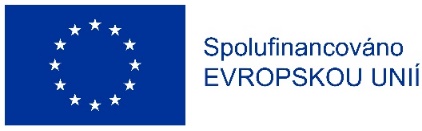 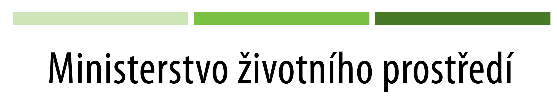 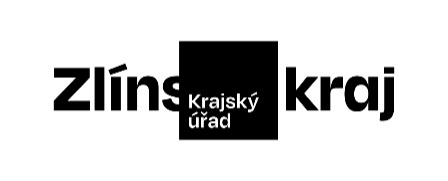 Číslo a název projektu: CZ.05.01.02/03/22_001/0000010 - Program výměny zdrojů tepla v nízkopříjmových domácnostech Zlínského krajeZlínský kraj nabízí bezplatnou pomoc při přípravě Žádosti o poskytnutí podpory a Závěrečné zprávy a vyúčtování projektu v Programu výměny zdrojů tepla v nízkopříjmových domácnostech Zlínského kraje.KONTAKT NA MAS: MAS VÝCHODNÍ SLOVÁCKO, Z.S.kontaktní osoba: Ing. Pavel Rada                          kontaktní osoba: Jan Pijáčektelefon:  +420 605 820 358                                    telefon:  +420 602 511 443e-mail:    radapavel@email.cz                                e-mail:    jendapijacek@gmail.comadresa:  Suchá Loz č. p. 72,                                   adresa:  Suchá Loz č. p. 72,
              687 53 Suchá Loz                                                   687 53 Suchá LozDatum vyhlášení Programu: 10. 5. 2022Datum zahájení příjmu formulářů Žádostí o poskytnutí dotace: 14. 6. 2022 od 8:00 hod.Datum ukončení příjmu Žádostí o poskytnutí dotace: 31. 8. 2022 v 17:00 hod.